Международный день ЗемлиМы речь свою ведём о том,
Что вся Земля – наш общий дом.
Наш добрый дом,
Просторный дом-
Мы все с рожденья в нём живём.     Наша планета прекрасна. Она словно музей, в котором можно увидеть отголоски различных эпох, наше прошлое, настоящее, будущее. Она контрастна и неповторима.     Губительное воздействие человека на окружающую среду с каждых днем достигает поистине невероятных масштабов, что с легкостью может привести к всемирной катастрофе и угасанию этих красот, если прямо сейчас не начать задумываться о решительных мерах против таких последствий. Международный день Земли 2023 призван напомнить человечеству о важности заботы о нашей планете.     День Земли прошел и в нашем детском саду. Исходя из того, что в  дошкольном детстве закладываются основы личности, в том числе отношение к природе, окружающему миру. Детский сад является первым звеном системы непрерывного экологического образования и воспитания у дошкольников основы культуры рационального природопользования, способствующие осмыслению различных аспектов взаимодействия человека с природой.День Земли - своеобразный праздник, наша планета становится в этот день именинницей. В честь Земли было воспитателем Ступень А.В организовано развлечение  в подготовительной группе нашего детского сада.Дети подготовительной группы сконструировали макет Земного шара и украсили его своими ладошками,  на которых изобразили подарки для планеты земля, разложили рядом с ним открытки, подарки для Земли – одним словом, создали праздничное настроение.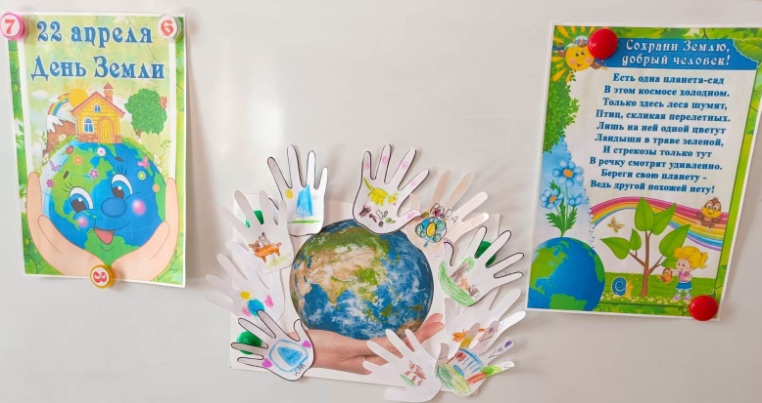 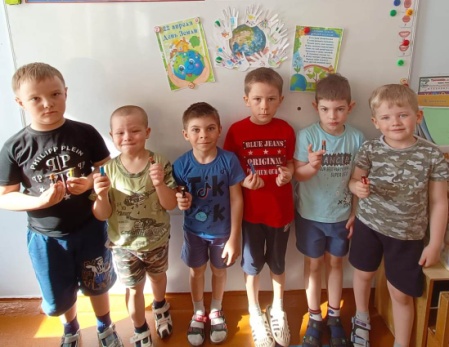 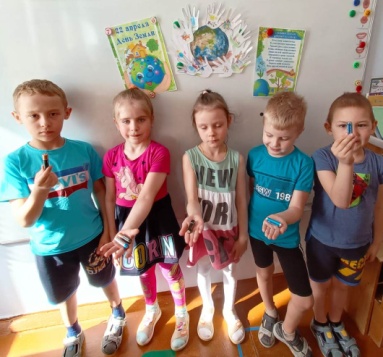 